МИНИСТЕРСТВО  ЗДРАВООХРАНЕНИЯ  РЕСПУБЛИКИ  БЕЛАРУСЬУЗ  «ДЯТЛОВСКАЯ  ЦРБ»РЕЖИМ ПИТАНИЯ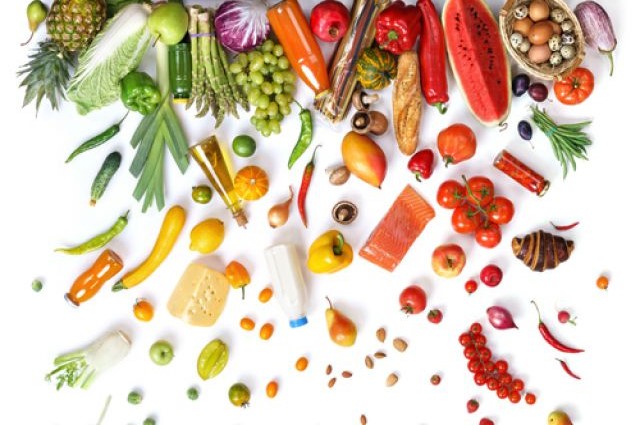 Понятие режима питания достаточно широкое и включает в себя следующие составляющие:Время приёмов пищи и интервалы между ними.Распределение рациона по энергетической ценности (калорийности), химическому составу, по весу и набору продуктов на каждый приём пищи.Поведение человека во время еды.Питаясь ежедневно в одно и то же время, организм вырабатывает условный рефлекс, благодаря которому возбуждается аппетит. Помимо ежедневного употребления пищи в определённое время, нужно соблюдать несколько простых правил режима питания:дробное питание. Для нормального метаболизма нужно питаться не менее 4-х раз в день с промежутками 3-4 часа. Оптимально придерживаться пятиразового приёма пищи.правильное распределение порций еды в течение дня. Утром (с 7 до 9 часов) и в обед желудок наиболее активен, поэтому наибольшие порции еды должны приходиться на первый завтрак и обед. Объём блюд может достигать 300-400 грамм, в остальное время – 150-200 граммов.сбалансированное распределение калорий. В соответствии с биоритмами, организм наиболее активен в первую половину дня – поэтому основная часть калорий пищи должна приходиться на это время.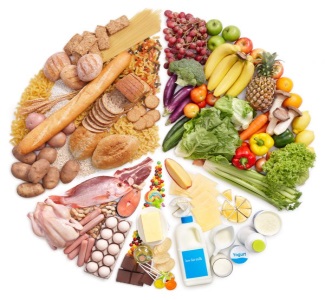 2021Тираж 200 экз.